                  Climate Change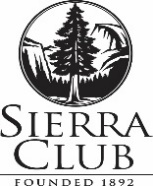 Climate change is a serious threat to our way of life at the Jersey ShoreTowns should be doing more to protect the citizens.Rising sea levels must be part of our town’s planning.Please move as quickly as possible, move our town toward 100% renewable energy.Commit to Leed (Leadership in Energy and Environmental Design) certified public buildings to reduce long term operating cost and combat climate change.Reduce the long term cost of government by promoting & budgeting for efficient, preferably electric, government vehicles.Benefits: JOBS, JOBS, JOBSThe immediate benefits, including monetary benefits, from taking action, now are; job creation, spurring innovation, reducing long term energy use & cost. And of course protecting our shore!As Mayor Michael Bloomberg has written: "We can stop global warming; not by slowing down economies, but by speeding them up."